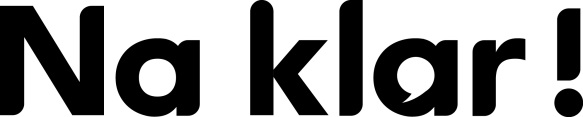 Antwoorden Flotte Frage bovenbouw havo/vwo & mbo, week 16, 2021Künstlerdorf Holzmarkt 251. C2. B3. C. 4. A5. B. 6. C. 7. A8. Eigene Antwort.